Vereinbarung über freiwillige Mitarbeit als SymPate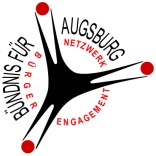 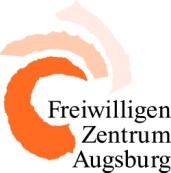 im Freiwilligen-Zentrum Augsburg/im Bündnis für AugsburgZwischen dem Freiwilligen-Zentrum Augsburg, dem Bündnis für Augsburg undwird folgende Vereinbarung geschlossen:1. Engagement als SymPateAls Freiwillige*r ist Herr*Frau ____________________________________ beauftragt, für das Freiwilligen-Zentrum Augsburg (FZ) und das Bündnis für Augsburg als SymPate im Projekt "»SymPaten« – Freiwillige begrüßen Gäste zum Schwabentag 2017 in Augsburg" aufzutreten.2. Einsatzzeiten und AufgabenSymPaten übernehmen zum Schwabentag am 23. September 2017 folgende Aufgaben: SymPaten bewegen sich in der Innenstadt als Sympathieträger, stehen offen und freundlich für Wegbeschreibungen zur Verfügung und informieren zum Programm rund um den Schwabentag und über Sehenswürdigkeiten Augsburgs SymPaten unterstützen durch Betreuung der Garderobenräume oder bei evtl. anfallender Aufbautätigkeit SymPaten assistieren bei Essensausgabe und Geschirr abräumenSymPaten sind vor ‒ während ‒ nach dem Schwabentreffen jeweils von 9:30 – 18:30 Uhr in Schichten von drei bis vier Stunden im Einsatz.Herr*Frau ____________________________________ wird gebeten, das FZ Augsburg (0821/450422-0) bzw. am 23. September 2017 selbst die SymPaten - Einsatzleitung (0176/83 42 60 83) unverzüglich zu unterrichten, wenn er*sie die verabredete Einsatzzeit nicht wahrnehmen kann. Die SymPaten-Ausrüstung kann ab dem 18. September 2017 im FZ Augsburg abgeholt werden. Während dem SymPaten-Einsatz wird es dort ein Materiallager geben und folgende Mobilfunknummer ist immer erreichbar: 0176/83 42 60 83 (wird NUR am 23. September 2017 beim Schwabentag verwendet und ist anschließend nicht mehr erreichbar!).3. Kostenerstattung und VersicherungFahrtkosten während des Einsatzes als SymPate werden gegen Nachweis erstattet. Ein entsprechendes Abrechnungsformular wurde ausgehändigt. Herr*Frau ____________________________________ ist während seiner*ihrer freiwilligen Tätigkeit über die Betriebshaftpflichtversicherung und über die Berufsgenossenschaft des FZ Augsburg  unfallversichert. Bei Einsatz eines privaten PKW bei der Fahrt zum bzw. vom Einsatz gilt eine Dienstreisevollkaskoversicherung des FZ Augsburg. 4. Schweigepflicht und DatenschutzHerr*Frau ____________________________________ verpflichtet sich, die Interessen des Freiwilligen-Zentrums Augsburg/Bündnisses für Augsburg zu wahren und ist davon unterrichtet, dass er*sie über alle ihm*ihr während seiner*ihrer freiwilligen Tätigkeit bekanntwerdenden Angelegenheiten Verschwiegenheit zu bewahren hat. Diese Pflichten bestehen auch nach Beendigung der Tätigkeit fort.Herr*Frau:geboren am:wohnhaft in:MailadresseTelefon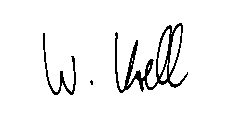 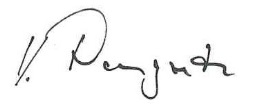 DatumUnterschrift SymPateWolfgang KrellGeschäftsführer FZ AugsburgKristin PongratzBündnis für Augsburg